FORMULAIRE D’INSCRIPTION 	La 12e année linguistique (DAL)Répétition de la dernière année de la scolarité obligatoire 
Délai d’inscription : 20 févrierConditions généralesLes élèves qui ont achevé leur scolarité obligatoire avec le programme de la dernière année de la scolarité obligatoire, peuvent prolonger leur scolarité par une 12e année linguistique dans la langue partenaire (allemand – L2). Exceptionnellement, la 12e année linguistique peut être effectuée en tant que 13e année linguistique si les motifs sont jugés valables. (LS art.12, al.2, art.13, al.2, art.36 / RLS art.8, art. 24)Inscription Le dossier d’inscription pour une 12e année linguistique (DAL) comprend :Le formulaire d’inscription : rempli et signéUne lettre de motivation : l’élève motive son intérêt pour une 12e année linguistique par une lettre de motivation d’environ 100 mots (cf. p.8).Une copie du bulletin scolaire du 1er semestre : l’élève joindra la copie du bulletin scolaire du 1er semestre de l’année scolaire en cours. Le dossier d’inscription doit être déposé au plus tard le 20 février auprès de la  coordinatrice des échanges linguistiques du canton de Fribourg.Par son inscription définitive, l’élève s’engage à respecter les directives et les prescriptions de l’établissement scolaire d’accueil. De plus, il s’engage à observer et à respecter scrupuleusement le calendrier scolaire local.Conditions d’octroiIl faut que la décision de l’école soit favorable. Le placement définitif de l’élève pour la 12e année linguistique dépend ensuite des disponibilités d’accueil dans les écoles et est géré par la coordinatrice des échanges scolaires du canton de Fribourg. Il est conseillé de faire des démarches durant la procédure d’admission pour entrevoir d’autres solutions que celle de la 12e année linguistique.Retrait éventuel de l‘inscriptionSi l’inscription est retirée, cela doit être communiqué à la coordinatrice des échanges linguistiques du canton de Fribourg le plus vite possible. Interruption de la 12e année linguistiqueLa 12e année linguistique peut être interrompue à la demande de la direction de l’école d’accueil, sur décision de l’inspectorat scolaire pour les raisons suivantes : manque d’application au travail, problèmes disciplinaires, manque de motivation, avis négatif de la part des enseignants ou des enseignantes. Si l’interruption est demandée par l’école, le directeur ou la directrice de l’établissement scolaire prendra l’avis des enseignants et des enseignantes de la classe dans laquelle se trouve l’élève. La décision de l’interruption, prise par l’inspectorat scolaire, est précédée d’un avertissement écrit, adressée aux parents de l’élève avec copie à la coordinatrice des échanges linguistiques du canton de Fribourg.Données personnellesElèveParentsPère :Mère :Situation particulière de nature médicale de l’élève Indications pour la 12e année linguistiqueVous trouverez les détails concernant les différentes variantes dans la brochure de la 12e année linguistique, disponible : 
http://www.fr.ch/osso/fr/pub/apprentissage_des_langues/12e-annee-linguistique.htm 
Variante 2 – Echange réciproqueNous souhaitons accueillir :Personnes vivant dans votre ménage :Variante 3 - Vie dans une famille d‘accueil Coordonnées de la famille d’accueil :A remplir par le ou la titulaire de classeCoordonnées et informationsElève:Titulaire de classe :Etablissement scolaire :Evaluation de l’attitude et du comportementDécision de la direction de l’écoleDirecteur ou directrice :Approbation des parentsLes parents et l’élève attestent avoir pris connaissance des conditions générales et du dossier.Signatures :Lettre de motivation de l‘élève Environ 100 motsLaisser en blancLaisser en blancLaisser en blancLaisser en blancReçu le :No - Enregistrement :Nom :PhotoPrénom :PhotoDate de naissance :(JJ/MM/AAAA)PhotoOriginaire :PhotoNuméro – AVS :PhotoFormation post-obligatoire envisagée :PhotoMarié-eSéparé-eDivorcé-eVeuf ou veuveCélibataireNom :Prénom :Profession :Adresse :Code postal :Lieu :Canton :Courriel :Tél. privé :Mobile :Animaux domestiques : Oui Non Si oui, lesquels ?Nom :Prénom :Profession :Adresse :Code postal :Lieu :Canton :Courriel :Tél. privé :Mobile :Animaux domestiques : Oui Non Si oui, lesquels ?Allergie :Oui Non  Si oui, précisez :Si oui, précisez :Si oui, précisez :Médicaments :Oui Non  Si oui, précisez :Si oui, précisez :Si oui, précisez :Autres :Oui Non  Si oui, précisez :Si oui, précisez :Si oui, précisez :Variante 1 - Retour quotidien au domicile parentalVeuillez-vous rendre au point 4 Variante 2 – Echange réciproqueVeuillez-vous rendre au point 3.1Variante 3 – Vie dans une famille d‘accueilVeuillez-vous rendre au point 3.2Un garçon :Une fille :Un garçon ou une fille :Prénom :Age :Y-a-t-il des fumeurs dans le cadre familial (maison / appartement) ?Oui Non  Avez-vous / connaissez-vous une famille d’accueil ?Oui Non  Nom :Prénom :Adresse :Code postal : Lieu de domicile :Canton :Courriel :Tél. privé :Tél. bureau :Tél. portable :Remarques :Nom :Prénom :Prénom :Type de classe :PG avec latin : PG sans latin : PG sans latin : G : EB : Mesure d’aide ordinaire de pédagogie spécialisée :Mesure d’aide ordinaire de pédagogie spécialisée :Mesure d’aide ordinaire de pédagogie spécialisée :Classe de soutien : Classe de soutien : Classe de soutien : Nombre d’années scolaires accomplies, y compris année scolaire en cours :
(Ecole enfantine + Primaire + Secondaire 1)Nombre d’années scolaires accomplies, y compris année scolaire en cours :
(Ecole enfantine + Primaire + Secondaire 1)Nombre d’années scolaires accomplies, y compris année scolaire en cours :
(Ecole enfantine + Primaire + Secondaire 1)Nombre d’années scolaires accomplies, y compris année scolaire en cours :
(Ecole enfantine + Primaire + Secondaire 1)Nombre d’années scolaires accomplies, y compris année scolaire en cours :
(Ecole enfantine + Primaire + Secondaire 1)Nom :Prénom :Tél privé :Courriel :Nom :Adresse :Code postal :Lieu :Canton :1= excellent2 = bon 3= satisfaisant3= satisfaisant4 = insatisfaisant4 = insatisfaisant4 = insatisfaisant4 = insatisfaisant11234Motivation de l‘élèveMotivation de l‘élèveMotivation de l‘élèveApplication et concentrationApplication et concentrationApplication et concentrationQualité de communicationQualité de communicationQualité de communicationComportement dans le cadre scolaireComportement dans le cadre scolaireComportement dans le cadre scolaireLieu et date :Signature titulaire de classe :L’élève remplit tous les critères :Oui Non  Nom :Prénom :Tél école :Courriel :Lieu et date :Signature : Elève :Lieu et date :Père :Lieu et date :Mère :Lieu et date :Le dossier d’inscription rempli et signé est à adresser, avec les annexes, jusqu’au 
20 février à la coordinatrice des échanges linguistiques du canton de Fribourg.Le dossier d’inscription comprend : Le présent formulaire, rempli et signé Une lettre de motivation (cf. p.8) Une copie du bulletin scolaire Nom :Prénom :Lieu et date : Signature: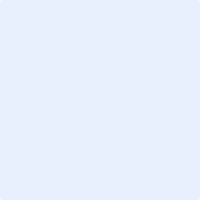 